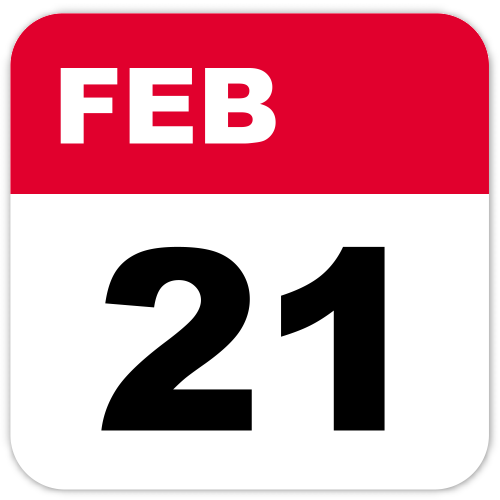 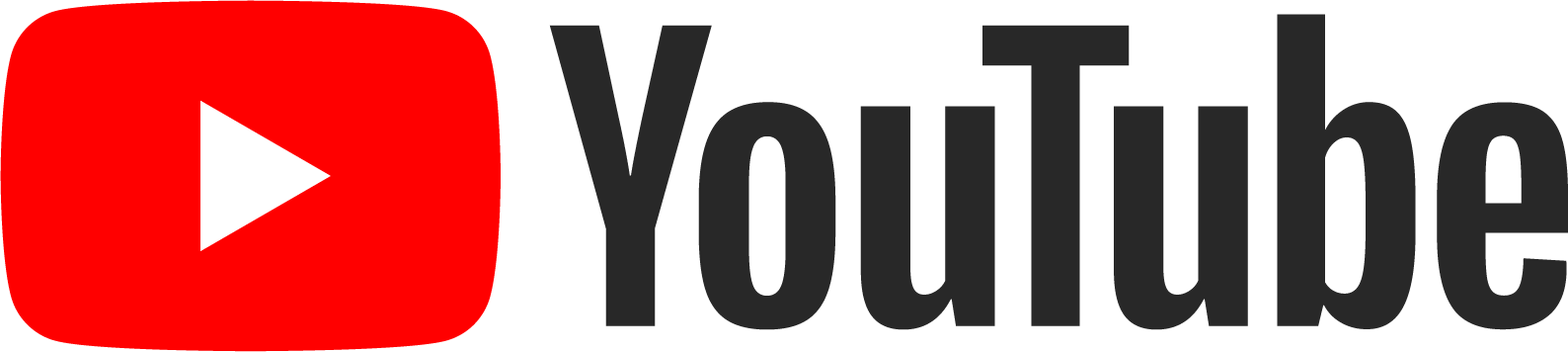 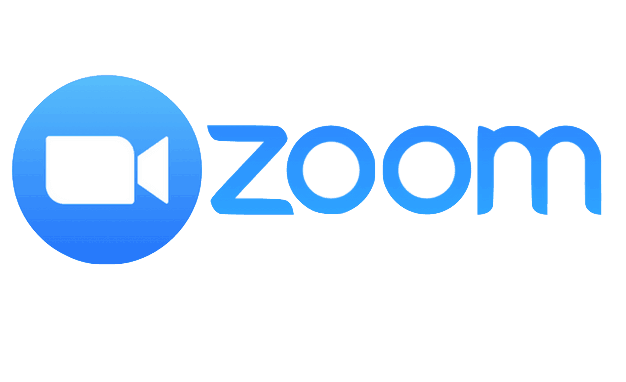 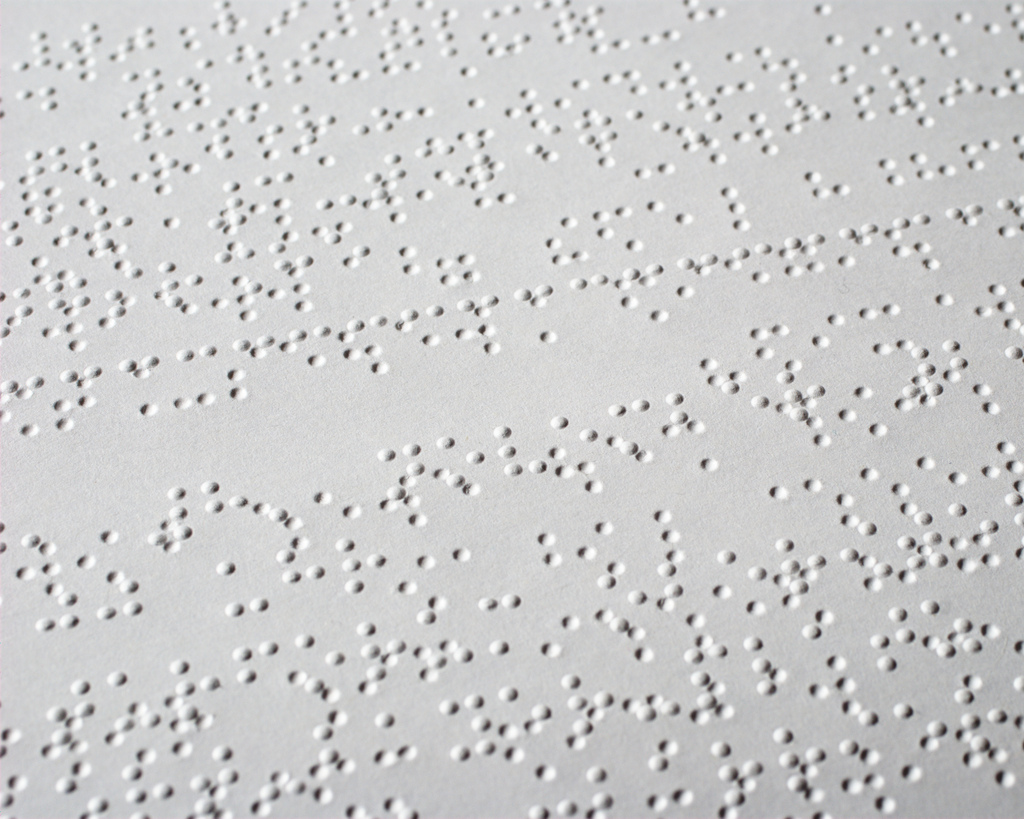  UN VIAGGIO ALLA SCOPERTA DI LOUIS BRAILLE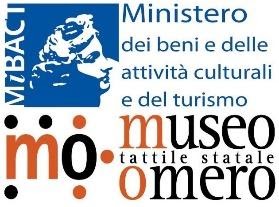  DALLE ORIGINI AI GIORNI NOSTRI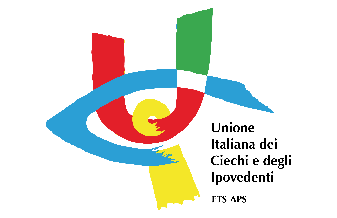 